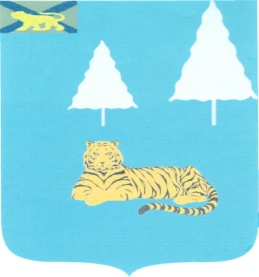 АДМИНИСТРАЦИЯ ГОРОДСКОГО ПОСЕЛЕНИЯ СВЕТЛОЕ                         ПОСТАНОВЛЕНИЕ05.09.2020 г.                                               пгт. Светлая                                             № 39/1О возможности заключения концессионногосоглашения в отношении муниципального имущества городского поселения Светлое Тернейского муниципального районаВ соответствии со статьей 37 Федерального закона от 21 июля 2005 года  № 115-ФЗ «О концессионных соглашениях», Уставом городского поселения Светлое Тернейского муниципального района, предложением ООО «Норд Прим» от 04.08.2020 о заключении концессионного соглашения, в целях привлечения внебюджетных инвестиций и эффективного использования имущества, находящегося в собственности городского поселения Светлое Тернейского муниципального района, администрация городского поселения Светлое Тернейского муниципального районаПОСТАНОВЛЯЕТ:   1. Принять решение о возможности заключения концессионного соглашения на условиях, предоставленных ООО «Норд Прим», в отношении объектов электроснабжения, находящихся в собственности городского поселения Светлое Тернейского муниципального района, согласно приложению.   2. В 10-дневный срок со дня принятия настоящего постановления,  разместить предложение  ООО «Норд Прим» о  заключении  концессионного  соглашения  на  официальном  сайте  администрации  городского поселения Светлое Тернейского муниципального района, а также на официальном сайте Российской Федерации www.torgi.gov.ru;    3.  В  случае, если  в  45-дневный  срок  с  момента  размещения  на  официальных  сайтах  предложения  о  заключении  концессионного  соглашения  поступят  заявки  о  готовности  к  участию  в  конкурсе  на  заключение  концессионного  соглашения  в  отношении  объектов  концессионного  соглашения, указанных  в  пункте 1 настоящего  постановления,  организовать  и  провести  конкурс  на  право  заключения  концессионного  соглашения  в  порядке, установленном  Федеральным законом  «О концессионных  соглашениях»;       4. В  случае, если  в  45-дневный  срок  с  момента  размещения  на  официальных  сайтах  предложения  о  заключении  концессионного  соглашения  не  поступило  заявок  о  готовности  к  участию  в  конкурсе  на  заключение  концессионного  соглашения  заключить  концессионное  соглашение с ООО «Норд Прим» на  условиях, предусмотренных в  предложении  о  заключении  концессионного  соглашения  и  проекте  концессионного  соглашения, без  проведения  конкурса  в  порядке, установленном  Федеральным  законом  «О  концессионных  соглашениях».       5.  Настоящее постановление вступает в силу с даты его подписания.      6.  Контроль за исполнением настоящего постановления оставляю за собой.Глава администрации городского поселения Светлое                                                   Ф.С. Юрков